Дата: 22.01.2021Группа: 20 псо-1дУрок № 57Дисциплина: ОбществознаниеТема: Социальные нормы.Цели:- формирование социально компетентной личности, способной правильно и ответственно выполнять различные роли в соответствии с принятыми в обществе социальными нормами и ценностями.- подвести их к пониманию роли социальных норм в жизни человека и общества.Содержание:Социальные нормы - образцы правильного поведения; предписания, требования, пожелания и ожидания соответствующего, общественно одобряемого поведения. Различие социальных норм в зависимости от масштаба группыМасштаб группыПримерыМалые группы (семья, класс, друзья) – групповые привычки- Семейные нормы – разделение обязанностей между супругами и поддержка друг друга;- в классе – взаимовыручка, не проявлять грубость по отношению друг к другу и т.д.Большие группы-(профессиональные, религиозные, национальные и т.д.)- профессиональные – беречь профессиональную репутацию, заботиться о престиже профессии;- религиозные – почитание родителей, не употреблять алкоголь, исполнять пять столпов ислама (в исламе), заповеди Иисуса Христа и т.д.; -национальные: уважение к старшим, взаимопомощь и взаимопонимание, гостеприимство у кавказских народов и т.д.Общество в целом – обычаи, традиции, нравы, законы, этике, манеры поведенияОбычаи – уважение к старшим, гостеприимство;Нравы – религиозные заповеди, запрет.Законы - и т.д.Виды социальных нормОбычаи - правила поведения, вошедшие в привычку в результате их многократного повторения, регулирующие наиболее устойчивые общественные отношения.Примеры: уважение к страшим; обычай гостеприимства и куначества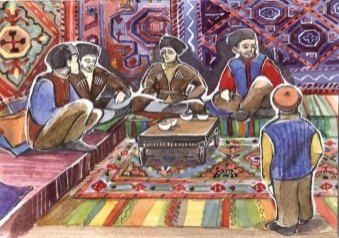 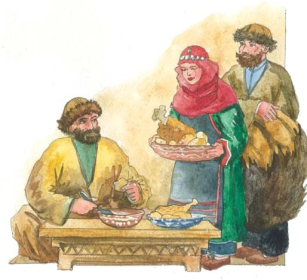 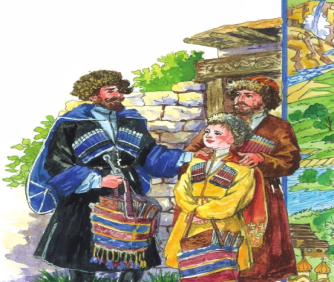 Рис. 3 Обычаи кавказских народовТрадиции - сложившиеся способы поведения людей, социальных групп, передающиеся из поколения к поколению и сохраняющиеся в течение длительного времени.Примеры: регулярные встречи выпускников; подъем национального флага.Этикет - правила поведения людей в обществе, поддерживающие представления данного общества о подобающем поведении.Примеры: правила приветствия, громко смеяться, пристально разглядывать и обсуждать незнакомых людей в публичном месте – оскорбительно, в театре, библиотеке, на лекции в других общественных местах нужно отключать телефон и т.д.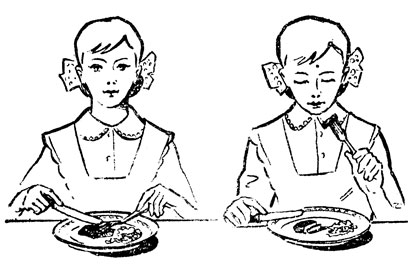 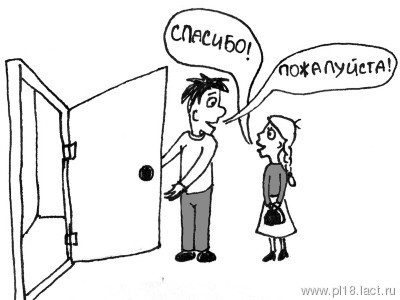 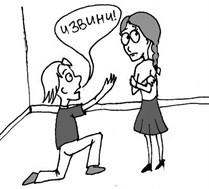 Рис. 4 Этические нормыМораль –принятые в обществе представления о хорошем и плохом, правильном и неправильном, добро и зло. Соблюдение моральных норм обеспечивается силой общественного мнения, их нарушение встречает общественное осуждение.Пример: поступай по отношению к другому так, как хочешь, чтобы поступали по отношению к тебе.Закон – общеобязательные правила поведения, установленные и санкционированные государством и обеспечиваемые силой государственного принуждения.Пример: «Никто не может присваивать власть в РФ. Захват власти или присвоение властных полномочий преследуются по закону» (Ст. 3 Конституции РФ).Значение социальных норм для общества:регулируют отношения между людьми в обществе;стоят на страже общественного порядка;интегрируют индивидов в группы, а группы в общество;служат образцами, эталонами поведенияЗадание 1.Определите, являются ли коллективными предписания – требования, которые родители иногда предъявляют своим детям, а именно: а) не пачкать одежду; б) бережно относиться к электроэнергии; в) пропускать вперед старших и женщин; г) не давать в долг денег тому, кто их не может вернуть; д) переходить улицу в положенном месте; е) считать сдачу, которую дает продавец; ж) не обманывать родителей.Социальный контроль – особый механизм поддержания общественного порядРис. 6 Виды социального контроля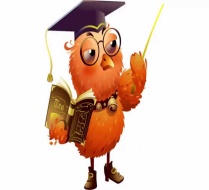 Изучаем обществоведческие понятия!Общественное мнение – совокупность представлений, оценок и суждений здравого смысла, разделяемых большинством населения либо его частью.Инфантилизм – импульсивное поведение, неумение властвовать над своими желаниями и прихотью.Задание (ориентированона развитие способности применять полученные знания на практике).Определите, какая форма социального контроля показана в следующем примере:Утром женщина выезжает из дома, понимая, что опаздывает на работу, мчится на красный свет. Полицейский просит ее подъехать к краю тротуара и вручает квитанцию на уплату штрафа. Когда, наконец, она приходит на работу, ее начальник заявляет, что, если она еще раз опоздает, ее уволят с работы. Вечером она приходит домой и обнаруживает, что в квартире отключено электричество, поскольку она забыла оплатить счет.Методы социального контроля-установление непроходимых перегородок между девиантом и всем остальным обществом без каких-либо попыток исправления или перевоспитания его-заключение под стражу;-лишение свободы,- помещение человека в одиночную камеруОбособлениеОграничение контактов девианта с другими людьми, но не полная его изоляция от общества; такой подход допускает исправление девиантов и их возвращение в общество, когда они будут готовы вновь выполнять общепринятые нормы-человека помещают в психиатрическую больницу на определенныйсрокРеабилитацияПроцесс, в ходе которого девианты могут подготовиться к возвращению к нормальной жизни и правильному исполнению своих социальных ролей в обществеалкоголики, наркоманы и др.Изучаем понятия!Санкции – это не только наказания, но также и поощрения, способствующие соблюдению социальных норм.Виды санкцийФормальные позитивные санкции -публичное одобрение со стороны официальных организаций.Пример:присуждение ученой степени, стипендии.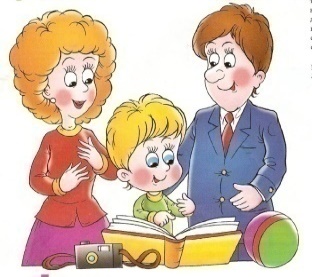 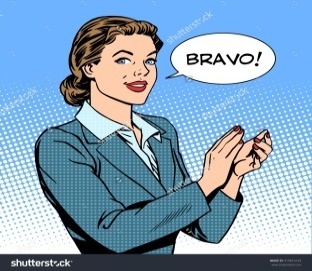 Неформальные позитивные санкции (Н+) – это публичное одобрение, не исходящее от официальных организаций. Пример, похвала родителей.Формальные негативные санкции–наказания за нарушения правовых норм Пример: лишение родительских прав; лишение водительских прав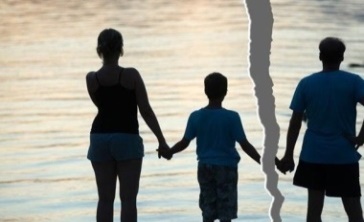 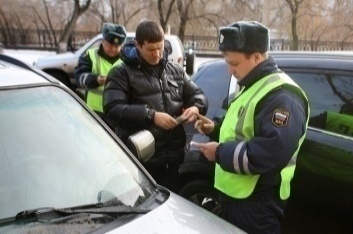 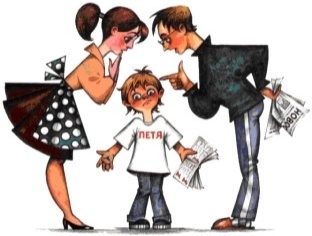 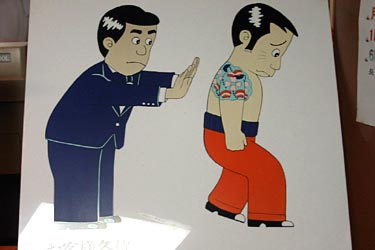 Неформальные негативные санкции (Н-) – это наказания, не предусмотренные официальными инстанциями. Пример, не подать руку.Виды санкций3. Отклоняющееся (девиантное)поведениеДевиантное (отклоняющееся) поведение–поведение, которое вызывает неодобрение общественного мнения; отклонение поведения от средней нормы, как в положительную, так и в отрицательную сторону, которое влечет за собой изоляцию, лечение, тюремное заключение или другое наказание нарушителя.Конформизм – единственный тип поведения, противоположный девиантному поведениюКонформизм – внешнее согласие с общепринятым, при том, что внутренне индивид может сохранять в себе несогласие, но никому об этом не говорить.Примерыдевиантного поведения:Примеры отклонения в положительную сторону:сверхгениальность, героизм, самопожертвование, альтруизм, трудоголизм и т.д.Примеры отклонения в отрицательную сторону:безбилетный проезд, алкоголизм, наркомания, проституция, азартные игры, самоубийство и др.Группы риска – категории людей, которые более других склонны совершать девиантное или делинквентное поведение. Это молодежь, безработные, маргинальные слои населения, ранее судимые.АвторОбъяснениеБиологическая У.Х.Шелдон – характер поведения людей обусловлен особенностями их телосложения. Например, люди, сильные и стройные наиболее склонны к девиации.Психоаналитическая З.Фрейд – девиация объясняется «умственными дефектами», «слабоумием», «психопатией»Социологическая Э.Дюркгейм – состояние дезорганизации общества, когда ценности, нормы отсутствуют, ослабевают, в результате чего появляются различные виды девиации. Например, в период экономического кризиса возрастает число самоубийствТеория аномии Р.К.Мертон – причиной девиации является разрыв между культурными целями общества и социально одобряемыми средствами их достижения. Например, стремление к финансовому успеху и невозможность достичь его с помощью получения хорошего образования побуждает людей к незаконным действиям, например, рэкету, спекуляции, или торговле наркотиками.Теория стигматизации, или наклеивания ярлыковвсе люди склонны к нарушению норм, но девиантами становятся те, на кого «наклеен» ярлык девиантаСпособы воздействия на девианта:Социальное вознаграждение, выражающееся в улыбках, одобрительных кивках и более весомых проявлениях, например, повышение в должности.Наказание непосредственно направлено против девиантных поступков и обусловлено желанием их предотвратить. Например, недовольный взгляд, критические замечания и даже угроза физической расправы.Убеждение, например тренер, может убедить игрока в бейсбол, пропускающего тренировки, в необходимости поддерживать свою спортивную форму.Переоценка норм - поведение, которое считалось девиантным, оценивается как нормальное. Например, в прошлом, в традиционной дагестанской семье необычным и даже девиантным считалось поведение мужчины, который выполнял домашнюю работу и присматривал за детьми. В современной д семье выполнение домашней работы перестало считаться предосудительным и позорным для мужчины.Девиация – относительна к: а) исторической эпохе; б) культуре общества.Пример: убийство на войне разрешается и даже вознаграждается, но в мирное время за ним следует наказание.Делинквентное поведение – совокупность противоправных поступков, или преступлений. Пример: хищения, изготовление фальшивых документов, взятки, убийство другого человека и др.Задание 1. Учащимся предлагается построить модели девиантного поведения, дать им морально-нравственную и правовую оценку.Примеры: 1. Школьник постоянно нарушает дисциплину в классе, мешая учителю и своим сверстникам. 2. Молодой мужчина не уступает место пожилому человеку, притворяясь, спящим. 3. Человек потерял работу, начались финансовые проблемы и чтобы уйти от реальности, он начал употреблять алкоголь, наркотики и др.Задание 2. Учащимся предлагается выявить проблему, поставленную английским историком Г.Т.Бакла в своем высказывании: «общество готовит преступление, преступник совершает его»; сформулироватьсвою позицию («за» или «против») и аргументированно ее обосновать, используя конкретные примеры из жизни.Задание 3. В рассказе А.П. Чехова «Злоумышленник» перед судебным приставом держит ответ Денис Григорьев за то, что отвинчивал гайки, с помощью которых рельсы прикрепляются к шпалам. Гайки он использовал как грузило при ловле рыбы. Он даже не задумывался, что его действия могут привести к крушению поезда и гибели людей.Можно ли признать человека виновным, если в его действиях не было злого умысла, но от этого могли бы пострадать люди? Аргументируйте свой ответ.Домашнее задание: § 15.Преподаватель ____________________Алханова З.С.